                                                                                  Межрайонная ИФНС России №1 Республике Крым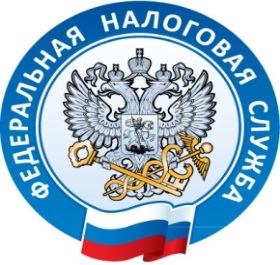                                                                                                                              г. Джанкой, ул. Дзержинского,30                                                                                                                                           тел. (36564) 7-70-73,                                                                                                                                           www.nalog.ruВнимание семинар!	               Межрайонная инспекция Федеральной налоговой службы России №1 по Республике Крым сообщает, 27 июля 2018 года  в 10-00 часов в  зале   Нижнегорской РГА по адресу: пгт. Нижнегорский, ул. Ленина , 11, состоится семинар для юридических лиц, индивидуальных предпринимателей и граждан на тему: «Предоставление отчетности 1-полугодие, 2 квартал и сроки уплаты налоговых обязательств. Регистрация ККТ online и порядок применения. Электронные сервисы ФНС России и преимущества получения госуслуг в электронном виде, в том числе с использованием портала госуслуг.»